25. Mai 2023 (Informationsquellen Urlaub)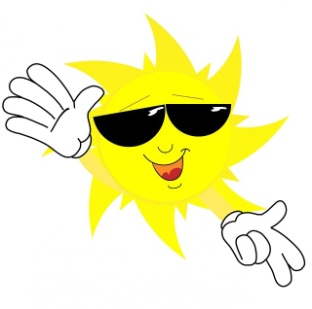 Die ÖAMTC-Seite: 
Sie enthält gute und wichtige Länderinformationen (allgemeine Einreisebestimmungen, Währung, Maße und Gewichte, Verkehrsbestimmungen ….) -Suche die ÖAMTC-Seite bzw. gib die Adresse direkt ein (https://oeamtc.at)Suche unter den Länderinformationen (Themen – Reiseplanung – Länderinformationen) Informationen über Tschechien und zwar: Braucht man für Tschechien einen Reisestecker?Höchstgeschwindigkeit für PKW  und PromillegrenzeWährung und aktueller UmrechnungskursSuche diese Informationen auch über Schweden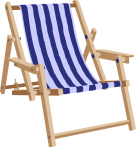 Suche im ÖAMTC-Routenplaner nach der kürzesten Strecke von Telfs nach Prag.
Wie viele km? Gib drei Städte an, durch die du durchfährst bzw. wo du vorbeifährst.
Länderinformationen des Außenministerium (www.bmeia.gv.at):
Neben den Basisdaten sind hier auch die Hinweise auf Sicherheit und Kriminalität interessant.Braucht man für die Einreise nach Chile, Grönland und Japan ein Visum?Wie sind die aktuellen Hinweise zu Sicherheit und Kriminalität für Japan, Äthiopien und Mexiko (nur kurz beantworten)?Was versteht man bei Reisewarnungen unter einer Sicherheitsstufe? Wie viele solche Stufen gibt es? Welche besonderen Bestimmungen gelten z.B. in den Schweden?
Gute und übersichtliche Informationen erhält man auch, wenn man nach „Tourismus“ und „Land“ (oder Stadt, Insel, Region usw. sucht – z.B. Tourismus Polen)Suche unter „Tourismus Polen“ bzw. gib direkt ein https://www.polen.travel/de und suche dann nach den Antworten auf die folgenden Fragen:Nenne drei Beispiele für UNESCO Welterbestätten in Polen.Welche drei Städte würdest du gern besuchen (abgesehen von Warschau)Wofür ist Wieliczka bekannt?Suche die Tourismusseite für Wien und beantworte dazu die folgenden Fragen:In welchem Bezirk befindet sich das „Dritte-Mann-Museum“?Wo ist der „Friedhof der Namenlosen“?
www.weatheronline.de: Seite enthält neben der Wettervorhersage auch Informationen zur Reiseplanung (Durchschnittstemperaturen, Regentage usw. = unter „Klima“ zu finden) sowie z.B. Informationen über Sonnenauf- und –untergang (unter „Geo“ zu finden)
Suche auf dieser Seite nach Informationen über Ivalo in Finnland: Reiseplaner für die Zeit ab 15. Juni für 1 Woche; Sonnenauf- und –untergang am 21. Juli Gleiche Informationen über Malaga in Spanien
Informationen in Google-Maps und Street-View-Bilder:
Gewünschten Ort (bzw. Land, Region usw.) eingeben und auf „Maps“ klicken und Kartentyp auswählen. Gut für Informationen über den Urlaubsort. 
Probiere dazu aus:Atlantikstraße in Norwegen (Satellitenbild, Street-View [Hinweis: zoomen und dann Straßen bzw. Panoramabilder ansehen)Weitra …..